Односпальная кровать.  --Односпальная кровать в одном цвете с бортиком  230$  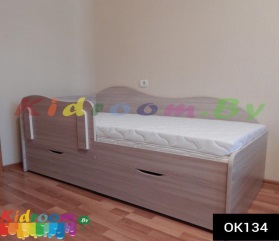   --Односпальная кровать  в двух цветах  с бортиком 250$           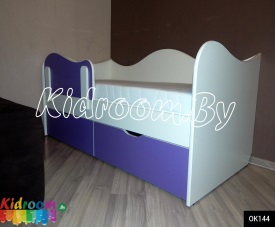   --Односпальная кровать   с мягкой спинкой +80$ (ткань 1 категории.  Если категория ткани выше считаем стоимость ткани).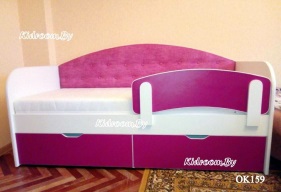   --Бортик съемный 20$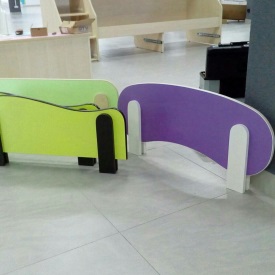  --Односпальная кровать с выкатным спальным местом 270$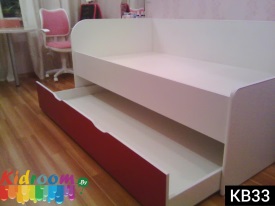 Выдвижная кровать на двоих детей. --Выдвижная кровать со ступеньками 500$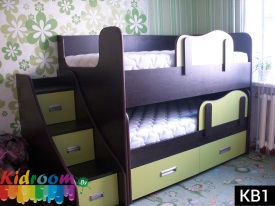  --Выдвижная кровать  без ступенек 450$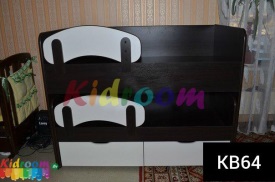 Кровать-чердак.--Кровать чердак со ступеньками  и нишей 500$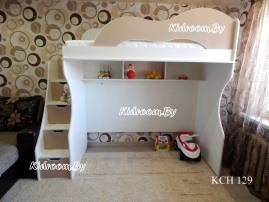  --Кровать чердак  со ступеньками, с одностворчатым 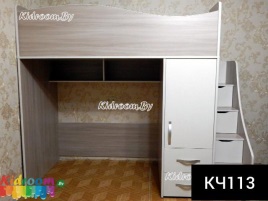                                шкафом  550$ --Кровать чердак со ступеньками, столом и угловым 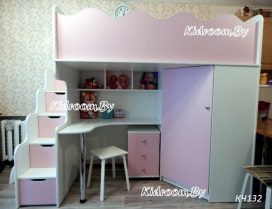                                шкафом 650$ --Кровать чердак с хром лестницей, столом и угловым                        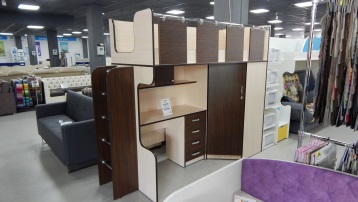                                         шкафом 570$  --Кровать чердак с хром лестницей 420$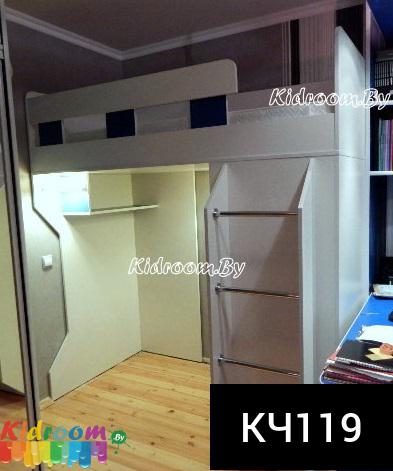 --Чердак «Малыш»- 500$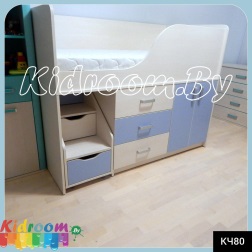 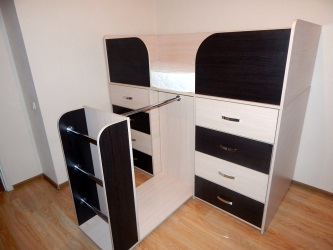 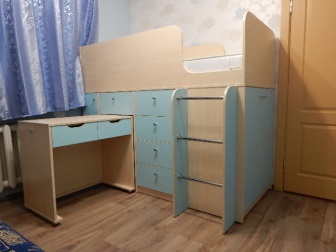 Двухъярусная кровать. --Двухъярусная кровать со ступеньками 600$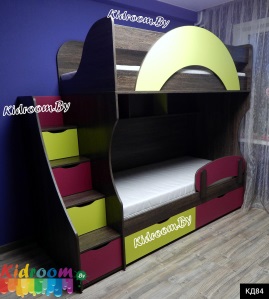   --Двухъярусная кровать с лестницей хром 520$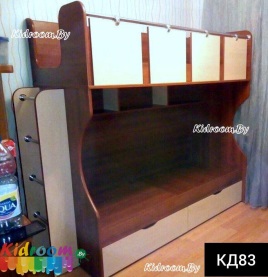 Кровать трансформер. --Трансформер кровать  односпальная 500$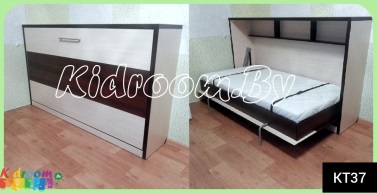   --Трансформер кровать  двуспальная 650$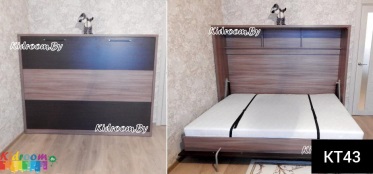   --Трансформер кровать  с мягкой спинкой +100$(ткань 1 категории. Если категория ткани выше считаем стоимость ткани)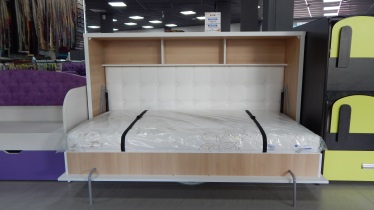 Комод. --Комод от 150$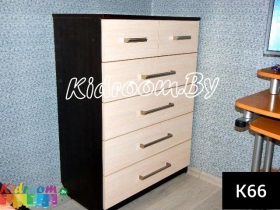 Столы.--Стол трансформер от 220$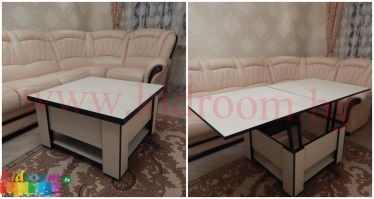 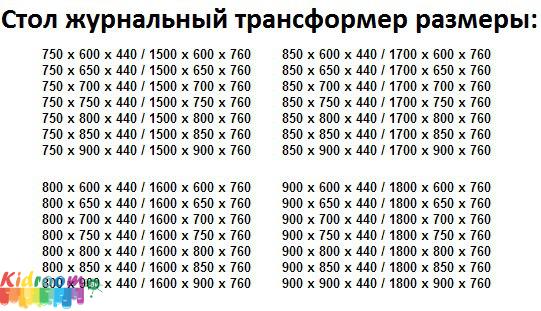  --Стол письменный прямой на одно рабочее место  (стандартный размер 1000*600) с 1 тумбой 130$, дополнительно тумба +70$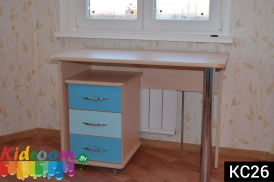  --Стол письменный прямой  на два рабочих места с 1 тумбой     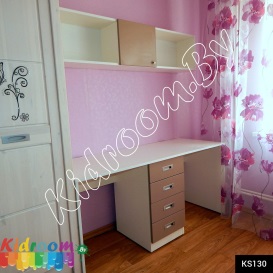                                 190$, дополнительно тумба +70$--Стол письменный угловой на одно рабочее место с 1 тумбой 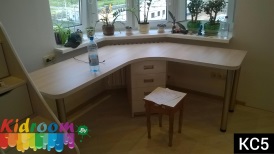                                180$, дополнительно тумба +70$--Стоимость столешницы толщина 18 мм: за каждые 10 см-10$--Стоимость столешницы 36 мм: 1 кв.м.*15$ Полка навесная. --полка навесная классическая 40$ 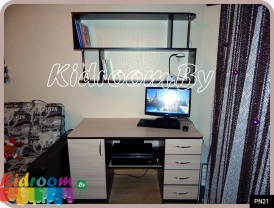 --частично закрытая полка 60-100$ (в зависимости от размера)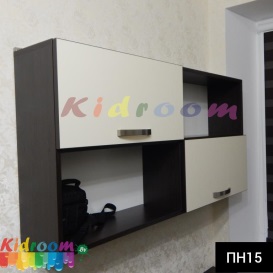 Шкаф. --шкаф платяной стандартный двухстворчатый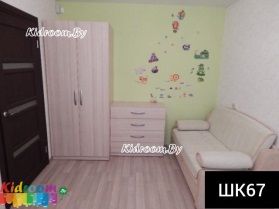                                 (примерный размер: 800*600*2100мм)  230$ --шкаф платяной трехстворчатый(примерный 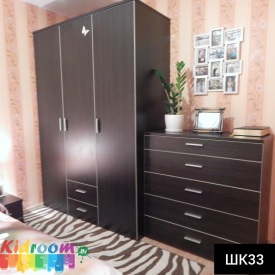                                 размер: 1200*600*2100мм) +100$ --Угловой шкаф двустворчатый(примерный 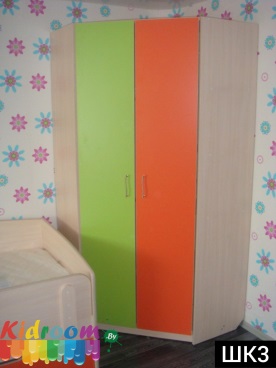                                 размер: 900*900*2100) 250$+шуфляда 20$+направляющая  4$ (шариковая направляющая полного выдвижения) --Пенал (примерный размер: 400*600*2100мм) 120$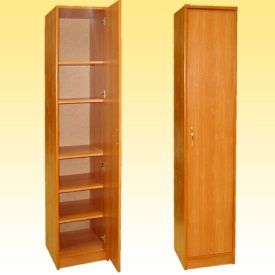 Дополнительные функции:--Ручки смотри цены в каталоге.--Доп. Цвета +третий цвет производитель EGGER  +40$. Кроноспан +20$.Доставка, подъем и сборка 25 рублей.